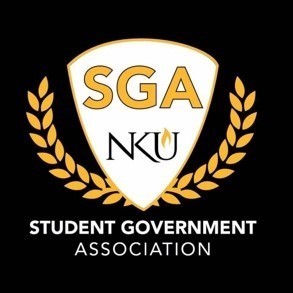  Student Government Association Minutes11/14/2022Agenda A. Order of Business1. Call to Order 2. Roll Call a. Justices Present: Pfalz, Price, and Youngb. Justices Absent: nonec. Justices Excused: noned. Senators Present: Blasi, Chekanao, Collins, Cowan, Dodge, Harris, Landis, McMasters, Mozea, Nworah, Onodu, Stokes, Rasberry, Silva, Valladares, and Wydmane. Senators Absent: nonef. Senators Excused: Balcaitis, Davis, Mays, and Wardg. Executive Cabinet Present: Burns, Copfer, Myers, Phillips, Stokesh. Executive Cabinet Absent: nonei. Executive Cabinet Excused: Boards3. Reading Minutes Senator Stokes motioned to approve meeting minutes to be electronically distributed. Senator Landis seconded.	4. Icebreaker Question: All members broke out into groups of 3 and discussed their favorite memories of experiences at NKU.	5. Open Session a.) Homecoming Nominations Chairwoman Burns explained that the requirements are two sophomores and two juniorsNominated candidates must apply to be a part of the court as well as a grade requirement Sophomore/Junior nominations are Grace Copfer and Miles Stokes. Senior nominations are Destiny Collins and Daniel Myers.b.) Boots to the Ground – 15 minutes Last Week’s Question: Would you be interested in being a part of the Student Section?Senator Stokes said that people initially did not know what he meant by Student Section until he explained the concept to them where they were then open minded to the idea Senator Collins also said that people did not know what she meant until she explained it and then they were open Chairwoman Burns said that people were open to the idea and wanted more tailgating and cheaper alcohol availableSenator Rasberry said people wanted the games to be more interactive and involve something like a new chant or songJustice Pfalz asked if this new organization would be coordinating with the pep band? Secretary Copfer stated which names for the Student Section were in the lead, as well as stated further details regarding the announcement of the new name for the Student SectionSecretary Copfer also asked for volunteers to help set up before the game on Wednesday.New Question: How do you feel about your financial aid experience?c.) Committee Breakouts – 15 minutes  Academic Excellence:N/AStudent AdvocacyCommittee Chair selected and discussed setting up first Committee meeting and getting in contact with SCRA and Title 9 office.University Improvements:N/Ad.) Guest Speaker: Staff Congress Representativeflu shots available and students should consider getting them to ensure that final grades are desired. Talked about “Help a Norse” app on the phone and for members to download the app. Keep in mind that the holidays are not a happy time for everyone. Think about how self-care can look like selfishness so contemplate how you would feel if you were asked the same questions.e.) Liaison Reports The Northerner: Last print issue of the Northerner for the semester will be coming out this Thursday, it will cover the Board of Regents meeting from last week. 6. Executive Board Reports a.) Secretary of Public Relations: Asked for all members to participate on social media to help spread our organization’s information.b.) Secretary of Student InvolvementThere are two PAG applications that will be gone over tomorrow.c.) Secretary of Administration 2 interviews last week 5 interviews this week2 justice applicationsd.) Vice President No reporte.) President We are close to quorum, some interviews taking place this week. Asked for all members to write down the name of someone we believe could join SGA. President Myers talked about last week’s Board of Regents meeting. The next Board of Regents meeting will be in December. This semester is coming to a close, we are close to reaching quorum and when we do, we should hit the ground running. When we meet in our committees we should be working towards our goals. Committee members should be doing their research to meet the needs of the student body. SGA comes second to academics so if anyone is struggling with academics ask for help. SGA is a team, and we are made up of lots of capable people and no one is more important than anyone else. President Myers asked for volunteers to stay behind after meeting to take pictures for promotional material.7. Committee Reportsa.) Academic ExcellenceNo reportb.) Student AdvocacyNo reportc.) University ImprovementsChairwoman Burns stated that one more meeting will take place before the end of the semester. The committee is working on two resolutions.8. Ex-Officio Reportsa.) Chief of StaffNo reportb.) Chief JusticeThe Judicial Council had its meeting from 2:00pm to 3:00pm and discussed the first written Judicial Council opinion which will be shown to the general body at the next general meeting.9. Advisor Reports Tomorrow at Eboard we will begin working on application for book grants.10. Old Business11. New Business 12. AnnouncementsChairwoman Burns announced that this week is Interfaith week and that there is a panel in the SU ballroom at 7:00 pm.Senator Rasberry announced that this Friday a pageant is being held.Chairwoman Burns announced that at 7:00 pm next Monday a show is being held called Emerging Choreographer showcase.Staff Congress representative announced that NKU planetarium is holding a showing of an old science fiction film. Dr. Slaughter announced that Student Engagement is working on an event for next semester to organize a “Masked Singer” style production. The event will take place on March 23rd.President Myers further commented on the pageant being held and the networking event being held beforehand. Kappa Alpha Psi Fraternity, Inc. has a new membership presentation on Saturday, November 19th at 6:11pm.13. Adjournment Senator Rasberry motioned to adjourn the meeting and Senator Onodu seconded. The motion passed and the meeting was adjourned at 4:53 pm. 